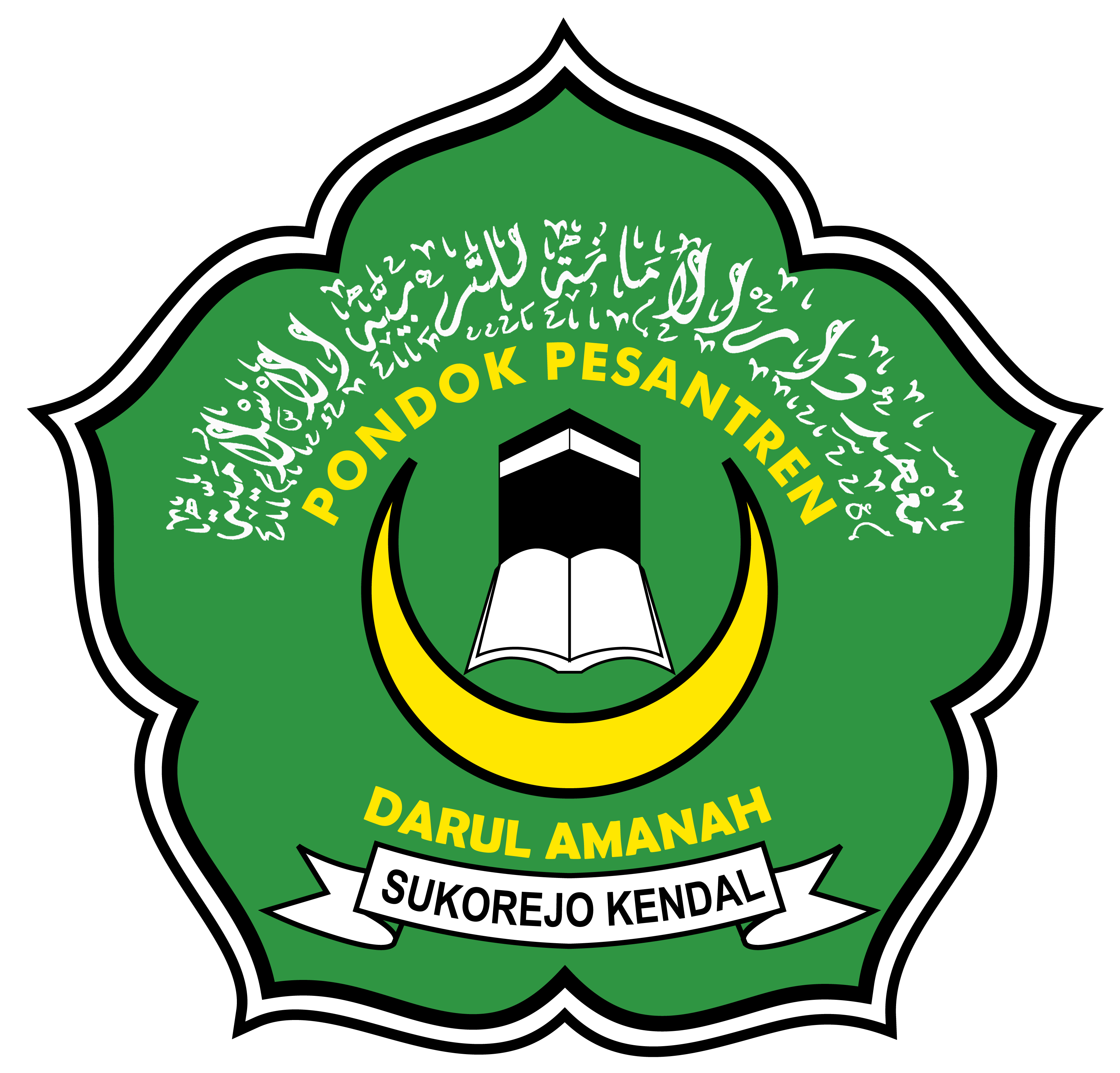 Nomor Pendaftaran	:  (Diisi Petugas)                  Lajo MukimNama Lengkap Siswa *)	: ……………………………………………………………………………………….Tempat / Tgl. Lahir	: ……………………...., …………………………………..........(sesuai KK)N I S N  	: ……………………………………………………………………………………….Jenis Kelamin**)	: Laki-laki / Perempuan**)Alamat Lengkap	: Desa :……………………………………………..RT/RW …………………… (Wajib diisi)	  Kec.  :……………………………………………..PO BOX ………………….	  Kab/Kota : ………………………………………Prop..………………….....                                      Telp./HP: ………………………………………/…………………………………Status **)	: Kandung/Tiri, Anak ke -: ……………………………………………………Madrasah/Sekolah Asal	: MI/SD/MTs/SMP…………….………………………………………………...No. Peserta UAN (Ujian Akhir) MI/SD/MTs/SMP asal**): ……………………………………………..Orang Tua Siswa	Nama	 	: Ayah ……………………………………….Ibu …………………………………………….Pendidikan	: Ayah ……………………………………….Ibu …………………………………………….Pekerjaan	: Ayah ……………………………………….Ibu …………………………………………….Alamat	: Ayah ……………………………………….Ibu …………………………………………….Wali :Nama	 	: Ayah ……………………………………….Ibu …………………………………………….Pendidikan	: Ayah ……………………………………….Ibu …………………………………………….Pekerjaan	: Ayah ……………………………………….Ibu …………………………………………….Alamat	: Ayah ……………………………………….Ibu …………………………………………….12.Penghasilan Ortu	:  Kurang dari 500.000,-   500.000-1.000.000,-    lebih dari 1.000.000,-13.Informasi PSB dari:  Brosur   Radio  website  Sekolah/Saudara/Teman						Sukorejo, …………………………………Mengetahui,						Yang mengisi,Orang Tua/Wali,…………………………………   				            	…………………………..............						 Nama terangPotong disiniNomor Pendaftaran	:                                      Lajo  MukimPilihan Jenjang Pendidikan	:  MTs  MA  SMK BB  SMK TKJNama Lengkap Siswa*)	: ………………………………………………………………………………………..NISN	: ………………………………………………………………………………………..Tempat / Tgl. Lahir	: …………………………………………..,…………………………………………..Jenis Kelamin	: Laki-laki / Perempuan**)Alamat Lengkap	: Desa : ………………………………………………. RT/RW: …………………      Kec.  : ………………………………………………. PO BOX: ………………..Kab./Kota : ………………………………………………………………………Telp/HP	 :……………………………………………………………………….Sukorejo, ………………..................	Petugas PSB,						……………………………..	Nama Terang & Stempel*) Diisi dengan huruf Balok sesuai ijazah/KK**) Coret yang tidak perlu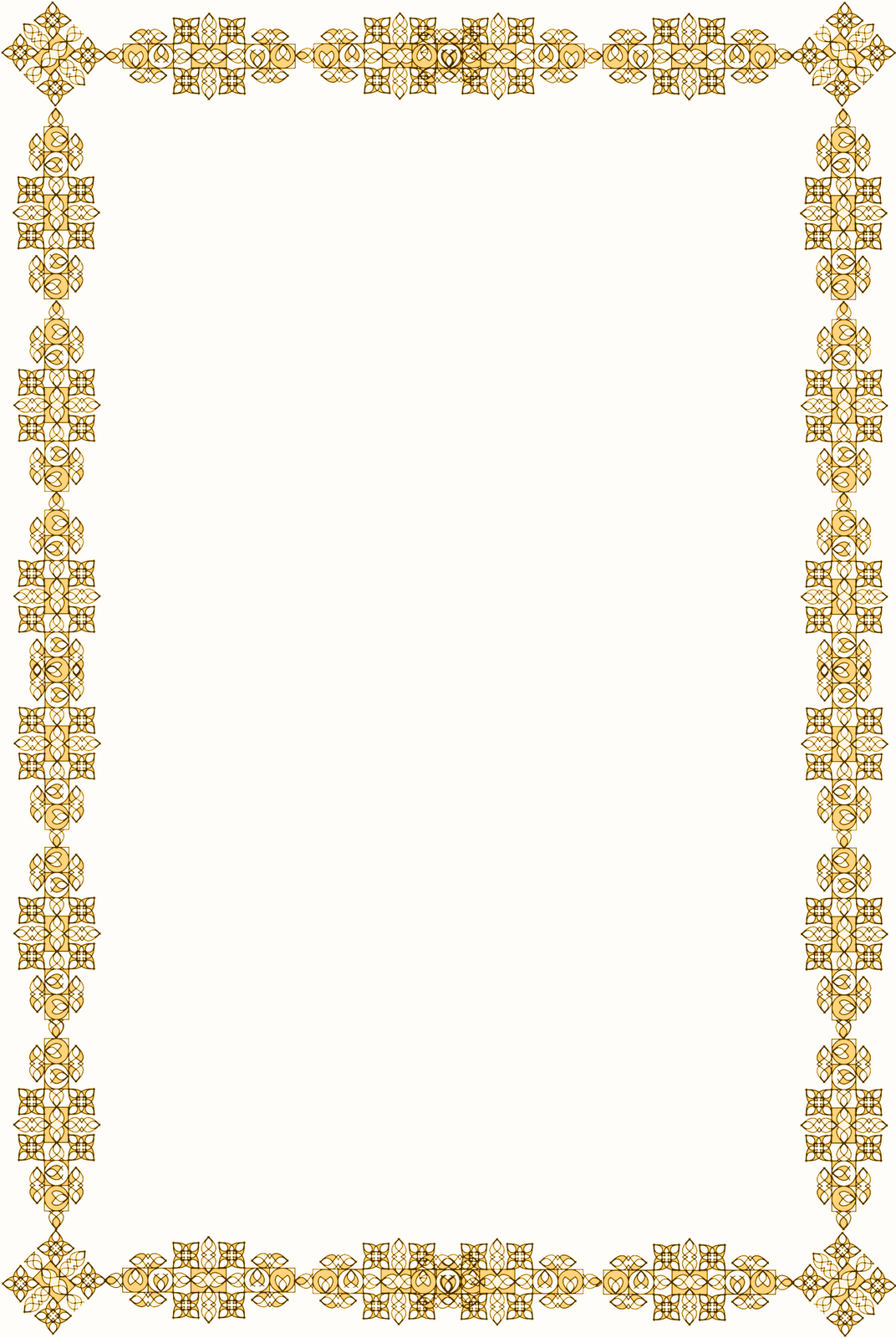            SURAT PERNYATAAN SANTRI MUKIMبسم الله الر حمن الر حيمYang bertanda tangan di bawah ini, saya:Nama Lengkap		:	__________________________________________Nomor Pendaftaran		:	__________________________________________Tempat/Tanggal Lahir		:	__________________________________________Jenis Kelamin		:	Laki-Laki / Perempuan (coret yang tidak perlu)Pilihan Jenjang Pendidikan	:	MTs / MA / SMK BB / SMK TKJ (lingkari salah satu)Nama Orang Tua/Wali		:	___________________________________________Alamat Lengkap		:	Desa____________________ RT/RW_____________			Kec_____________________ Kab________________			Kab/Kota_________________ Prop_______________			Telp/HP__________________ Kode Pos___________dengan ini saya menyatakan:Siap mukim (bertempat tinggal di asrama Pesantren) selama menjadi santri Pondok Pesantren Darul Amanah Sukorejo KendalSiap mentaati tata tertib Pondok Pesantren Darul Amanah yang berlakuJika melanggar pernyataan ini, saya siap menerima sanksi sebagai berikut :Sanksi administrasiDikembalikan kepada orang tua/waliDemikian surat pernyataan ini saya buat dengan penuh kesadaran dan tanpa ada paksaan dari pihak manapun.	Ngadiwarno, ………………………….....Mengetahui.Orang tua/wali,	Yang membuat pernyataan,______________________	______________________Nama terang & tanda tangan	Nama terang & tanda tanganSURAT PERNYATAAN WALI SANTRIبسم الله الر حمن الر حيمأشهد أن لا إله إلا الله وأشهد أن محمدا رسول الله     Dengan bertawakkal kepada Allah SWT, SAYA yang bertanda tangan di bawah ini  :N a m a	:    ________________________  Umur	:__________tahunWali dari	:	____________________(L/P)	 Umur	:__________tahunKelas	:	1 / 4  TMI (lingkari salah satu)A l a m a t	:	Desa:…………………………………………RT/RW………………….	     Kec:………………………………………………………………………..	     Kab:…………………………………………Kode Pos………………..	  	Prov:……………………………Telp./HP……………………………..Benar–benar menyerahkan sepenuhnya pendidikan anak saya kepada Pondok Pesantren Darul Amanah Ngadiwarno Sukorejo Kendal, dengan kesanggupan sbb:Percaya dan taat sepenuhnya kepada kebijakan Pimpinan Pesantren Darul Amanah  beserta staf-stafnya.Mendukung tata tertib dan disiplin yang berlaku di Pesantren Darul Amanah Menerima dengan ikhlas segala tindakan dan resiko (islah) apapun yang diberikan oleh atau atas nama Pimpinan Pesantren Darul Amanah Siap bermusyawarah secara kekeluargaan dengan pihak Pesantren atas kebijakan Pesantren yang dianggap tidak sesuai serta siap tidak melibatkan pihak luar / lain.Siap membela, membantu, dan memperjuangkan Pesantren Darul AmanahDemikian Pernyataan ini saya buat dengan penuh kesadaran, keikhlasan dan kesungguhan serta penuh tanggung jawab demi kelancaran proses pendidikan di Pondok Pesantren Darul Amanah. Semoga Allah selalu memberikan taufiq dan hidayahNya kepada kita semua. Amin.			Ngadiwarno, ………………………....			Yang menyatakan			Hormat Saya,			________________________			(Nama terang & tanda tangan)Tembusan:Kepada Yang Terhormat ;Pimpinan Pondok Pesantren Darul Amanah Bagian Pengasuhan / BP Pondok Pesantren Darul Amanah 